IF - LVRJ February EBlastSubject Line: 5 Misconceptions About Trust Deed Investments – Ignite Funding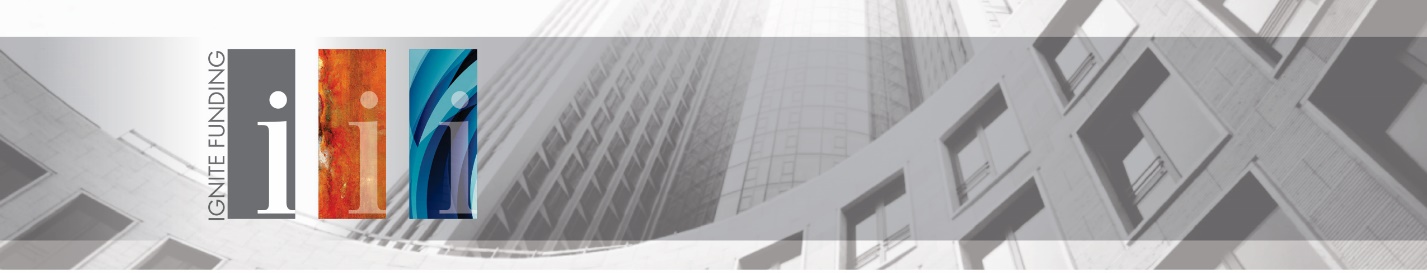 Hello {recipient.firstname},For over a decade, Ignite Funding has been the conduit in connecting bankable borrowers with sophisticated investors seeking double-digit returns via real estate investment opportunities collateralized by Trust Deeds. Ignite Funding investors are able to diversify their real estate portfolios across the Western U.S., like Las Vegas, where we are seeing strong market drivers and exponential growth; across various borrowers with long-term, established relationships with Ignite Funding; and beyond residential development with opportunities in commercial and industrial development projects as well.Trust Deed Investment Benefits:10% to 12% annualized returnsPassive, fixed incomeCollateralized by real propertyAlways serviced in-house from start to finishAt Ignite Funding, we understand that there are many misconceptions about Trust Deed investing and it is hard to determine what is fact or fiction. Now is the time that you get the real story and can decide for yourself what is right for your investment portfolio. Download our FREE whitepaper where we shed some light on five of these common misconceptions.CTA Button “Click Here” - http://info.ignitefunding.com/5-misconceptions-lvrj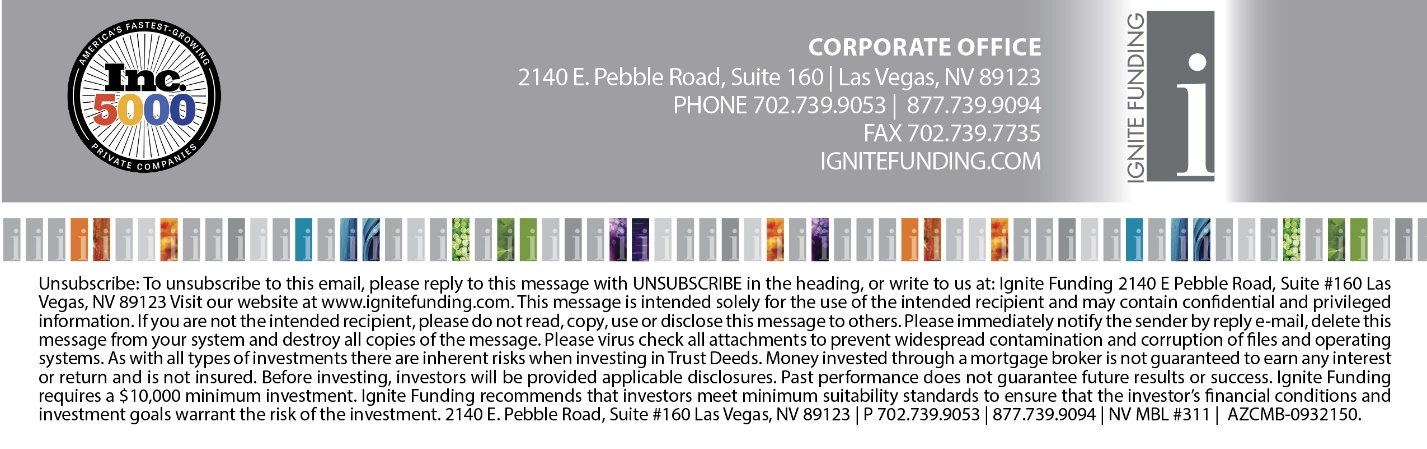 